THREADED FINE - SCOTLANDAPPLICATION FOR PERFORMERSAll applications must be received no later than 5pm on Wednesday 9 March 2022Do not include any additional material such as photographs, CVs or resumes.ABOUT YOU: Please indicate the Selection Workshops you would like to attend below2.    ABOUT DANCING 3.    APPLICANTS UNDER THE AGE OF 18YRS ONLYIf the applicant is under 18 years old please ensure that a parent or guardian has read all the documents and has signed below_______________________________                         _____________________________ signature  (Parent or guardian)                                   		name ______________________________ tel no & email                                                                 _____________________________                                                                                        datePlease tick this box if do not want you details to be shared across the 4 partner organisations (Dance North/SDT /Artsadmin) who may contact you about other related projects /activities in the future         Please return this form together with the Schedule Checklist to rosemarylee@artsadmin.co.uk If you prefer to print your application, you can send it by regular post to:Tashi Gore                                                OR             Gail SneddonDundee Rep and Scottish Dance Theatre                       Dance NorthTay Square						       Findhorn HiveDundee DD1 1PB                                                        567 West Whins							       Findhorn IV36 3SHThe deadline for receiving your application is 5pm on Weds 9 March 2022EQUAL OPPORTUNITIES MONITORINGWe welcome applications from all sections of the community. You do not have to give us the following information but we would be very grateful, as it will be used to monitor our success at implementing our equal opportunities policy. We will not use this information to assess your application.We recognise that cultural identity can be difficult to categorise, to keep this as simple as possible we are using guidelines from Creative Scotland.  Please can you circle or underline the ethnic category that best represents you. 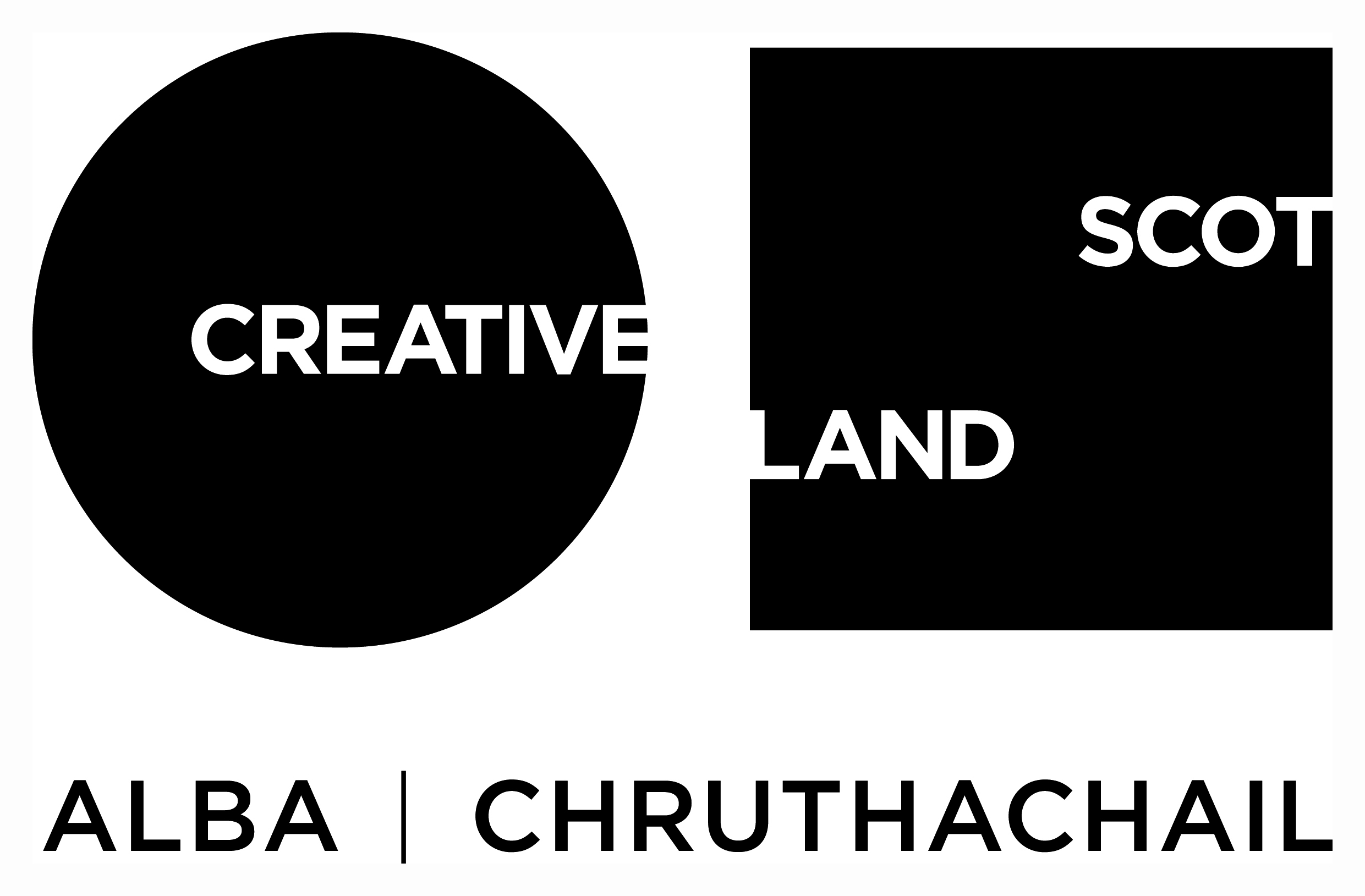 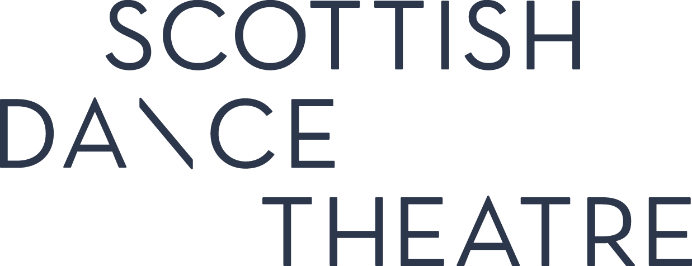 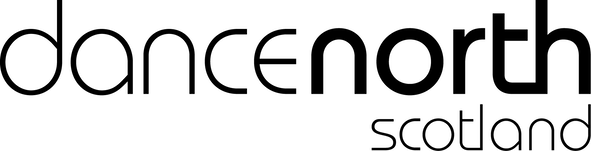 FULL NAME:FULL NAME:ADDRESS:ADDRESS:PHONE NUMBER(S):PHONE NUMBER(S):E-MAIL:AGE:GENDER:  DO YOU CONSIDER YOURSELF TO HAVE A DISABILITY? (please circle or delete as appropriate)	Yes      		No Please let us know of any particular Access RequirementsDO YOU CONSIDER YOURSELF TO HAVE A DISABILITY? (please circle or delete as appropriate)	Yes      		No Please let us know of any particular Access RequirementsARE THERE ANY MEDICAL CONDITIONS WE SHOULD BE AWARE OF WHEN YOU ARE PARTICIPATING IN THE WORKSHOP?ARE THERE ANY MEDICAL CONDITIONS WE SHOULD BE AWARE OF WHEN YOU ARE PARTICIPATING IN THE WORKSHOP?HOW DID YOU HEAR ABOUT THE PROJECT?HOW DID YOU HEAR ABOUT THE PROJECT?CAN YOU COMMIT TO ALL THE REHEARSALS LISTED IN THE PARTICIPATION PACK? 	Yes 			No                        (please circle or delete as appropriate)NB Please also complete and submit the Schedule Checklist document  CAN YOU COMMIT TO ALL THE REHEARSALS LISTED IN THE PARTICIPATION PACK? 	Yes 			No                        (please circle or delete as appropriate)NB Please also complete and submit the Schedule Checklist document  SELECTIONS WORKSHOPSThursday 17 March 6.00-8.30pmFindhorn adults 35-59yrsFriday 17 March 2.30-5.00pmFindhornyoung people 9-18 yrsFriday 17 March 6.00-8.30pmFindhornadults 60+yrs Saturday 19 March 2.30-5.00pmDundeeyoung people 9-18 yrsSunday 20 March 10.30-1.00pmDundeeadults 35-59yrsSunday 20 March 2.30-5.00pmDundeeadults 60+yrs WOULD YOU DESCRIBE YOURSELF AS:  (please circle or delete as appropriate)	someone who has completed a dance training	                      YES	someone who dances for enjoyment					YES	someone who does not normally dance				YESIf you would describe yourself in another way, please do so below. Do you attend a regular dance class?If so where?In what style? In no more than 150 words, please explain why you would like to take part in Threaded Fine, and tell us a little bit about yourself.WhiteBritish       Irish       Any other white background, please state_________________________Asian or Asian BritishAsian Bangladeshi			Asian Indian			Asian Pakistani  		Any other Asian background, please state________________________________________Black or Black BritishBlack African			Black Caribbean		Any other black background, please state________________________________________Chinese or other ethnic groupChinese		Any other, please state_____________________________________Dual HeritageDual Asian and White				Dual Black African and WhiteDual Black Caribbean and White		Dual Chinese and WhiteAny other ethnic originPlease state______________________________________________________________Do you consider yourself to have a disability? please circle as appropriateYes		No